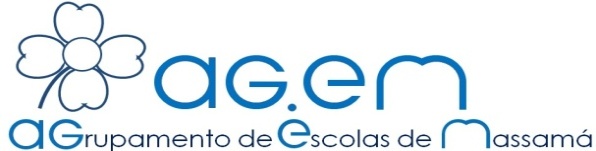 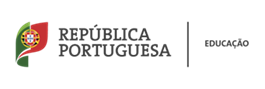 Planificação Anual – SínteseManual: UDare 9, Areal Editores (nível 5)                           Professoras: Célia Baixa, Fernanda Correia, Mª Alexandra Monginho e Mª Cristina MoreiraLeitura Extensiva: A designar ( True Love/ Red Death)Disciplina: Inglês L.E.I.Ano de Escolaridade: 9º (nível 5)Ano lectivo: 2017/2018TemasSubtemasAulas Previstas1º PeríodoUnidade 0 – Ocupação de tempos livresUnidade 1 – Manter a formaUnidade 2 – Tecnologias e InformaçãoAtividades de verãoMúsicaFestivais de verãoBilhetes para concertosProblemas de saúdeEstilos de vidaProblemas dos adolescentesNovos mediaTecnologia+/- 392º PeríodoUnidade 2 – Tecnologias e Informação (cont.)Unidade 3 – Planeando o futuro Modos de interagir e comunicarGestosNovas profissõesO mundo do trabalhoLife skillsCarreiras profissionais+/- 333º PeríodoUnidade 4 – Um Mundo GlobalTV shows / filmes /estilos de filmesSer ativo: voluntariado, campos de férias+/- 27ObservaçõesA presente síntese poderá ser sujeita a alterações/adaptações.A estes conteúdos temáticos estão associados vários conteúdos gramaticais e lexicais que constam das planificações da disciplina.  